بسم الله الرحمن الرحيم(السيرة الذاتية C.V.)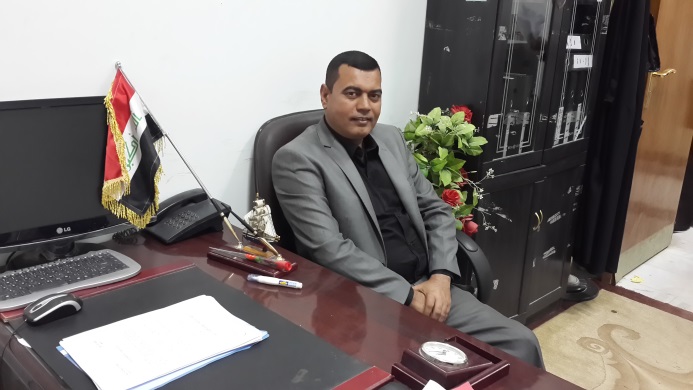 أولًا: المعلومات الشخصية:ثانيًا: المعلومات العلمية:تالمطلوبالبياناتالاسم الرباعي واللقبم. فاضل حسن كطافة عباسمحل وتاريخ الولادةالعراق-كربلاء- 1/1/1971محل السكن الحاليالعراق- كربلاءالحالة الزوجيةمتزوجعدد الأبناء1رقم الهاتف النقال07811186471الإيميل@gmail.comالوظيفة الحاليةأستاذ جامعيمحل العمل الوظيفيجامعة كربلاء-قسم الجغرافيا التطبيقيةتاريخ التعيين2002\05\07تاريخ المباشرة2002\05\07تالمطلوبالبياناتالشهادةالدكتوراهاللقب العلميمدرسالتخصص العامالجغرافيا البشريةالتخصص الدقيقجغرافية السياسيةعدد البحوث المنشورة10عدد الكتب المؤلفةلا يوجدعدد الندوات والمؤتمرات المشارك بها باحثُالا يوجدعدد الطلبة المشرف عليهم (ماجستير+دكتوراه)لا يوجدعدد المناقشات لا يوجدالمواد التي درسها ويدرسهاافريقيا واستراليا/ جغرافية العراق/جغرافية النقل/ بيئة وتلوثعدد اللجان العلمية والإدارية1المناصب العلمية والإدارية(مقرر قسم)